Democracy Studies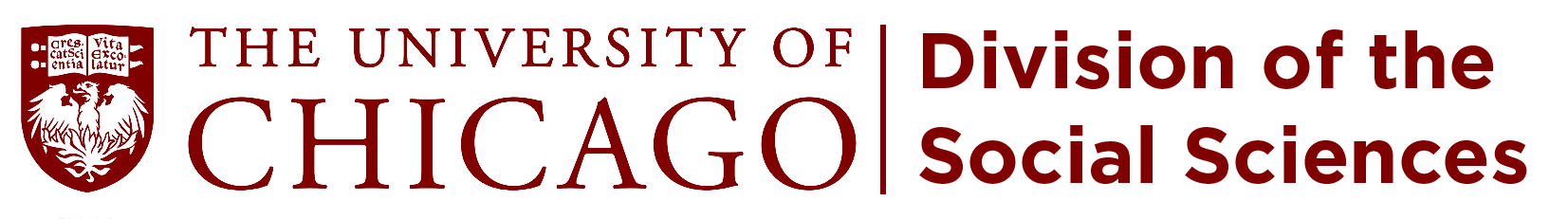 MINOR MAP DEMOCRACY STUDIESThe DEMS minor requires 5 coursesPlease indicate which courses you have taken toward the minor, and which courses you intend to take for the minor. Courses can be changed as needed until your final quarter/graduation quarter. Please keep the following items in mind as you go through your course plan:
Courses may not be double counted with majors, other minors, or general education requirements.Courses must be taken for quality grades.More than half of the requirements must be met by registering for courses bearing UChicago course numbers.1 Required Course
Students must take DEMS 15000 to complete this minor and one “global” democracy course, which focuses on experiences of democracy outside of the United States. 4 ElectivesStudents are required to take one “global” course, which largely focuses on the democratic experience of countries outside of the United States. Students are further encouraged, but not required, to take one course on democracy in ancient times (defined as prior to 650 AD). Qualifying courses counting as electives are indicated in the Approved Courses list in the college catalog (http://collegecatalog.uchicago.edu/thecollege/democracystudies/#programofstudy), with those qualifying as “global” marked with an asterisk * and those as "ancient" denoted with an obelus †.Notes and questions:Student NameInsert name hereStudent EmailInsert email address hereStudent Major(s)Insert major(s) hereAnticipated Year of GraduationInsert anticipated year of graduation hereStudent ID NumberInsert student ID number hereCollege AdviserInsert college adviser hereDateInsert date hereCourse NumberCourse TitleQuarter taken / intended quarter of completion1.DEMS 15000Democracy and Its CriticsCourse NumberCourse TitleQuarter taken / intended quarter of completion2.Global dem courseInsert global democracy course titleInsert quarter here3.Insert course numberInsert course titleInsert quarter here4.Insert course numberInsert course titleInsert quarter here5.Insert course numberInsert course titleInsert quarter here